EDID Operation for the HDMI 88 Matrix: Press it to enter EDID set mode. EDID Read：For example, in order to read the EDID of output port OUT5 to input port 1, we need to press the EDID button(the indicator of EDID lights) firstly, press the button 1 on IN side secondly, then press UP or DOWN button to select OUT5, at the same time button 5 on OUT side lights, finally press ENTER button (the indicator of ENTER button will flash for one time ).1  Way 1: 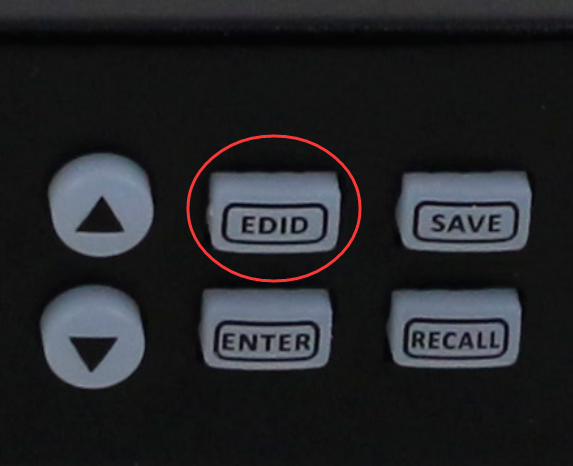 2 Way 2: 1) Press “SWITCH” to enter switching interface，choose the needed channel(during 1-8)，enter “EDID” by right-clicking. See Figure 6.8-1.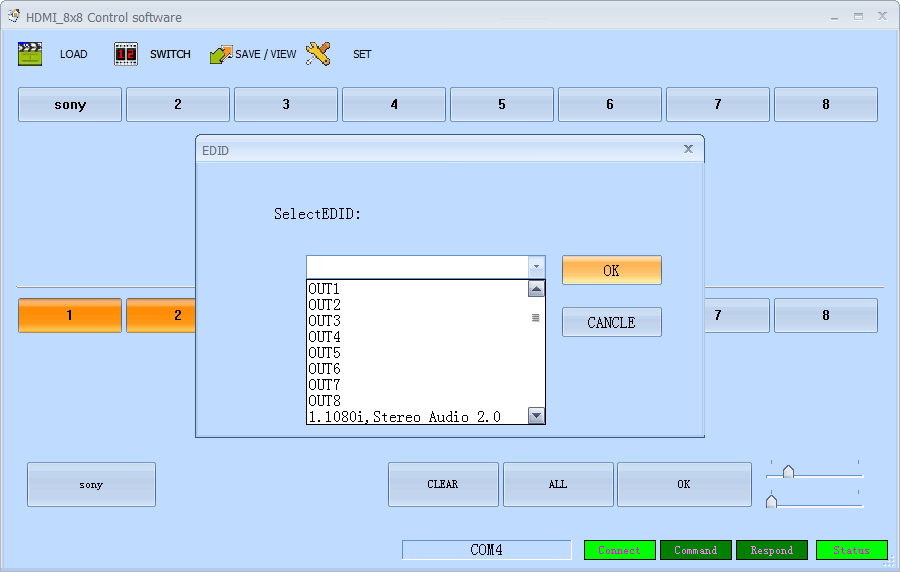 Figure 6.8-1Select needed EDID parameters, click OK. See Figure 6.8-2.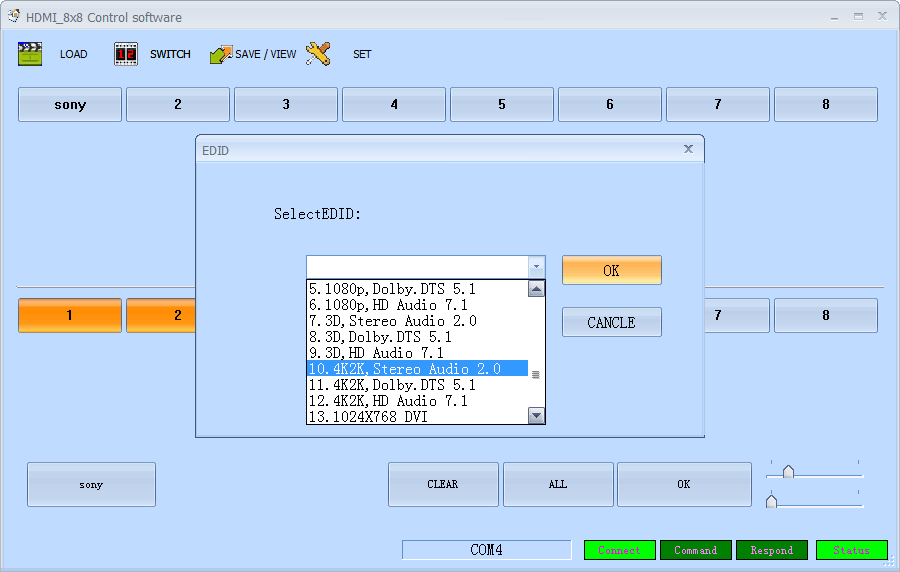 Figure 6.8-2  2) EDID mode tableNO.EDID description NO.EDID description 1OUT1(OUTPUT PORT 1)51080p, Dolby. DTS 5.12OUT2(OUTPUT PORT 2)61080p, HD Audio 7.13OUT3(OUTPUT PORT 3)73D,Stereo Audio 2.04OUT4(OUTPUT PORT 4)83D, Dolby. DTS 5.15OUT5(OUTPUT PORT 5)93D, HD Audio 7.16OUT6(OUTPUT PORT 6)104k*2k, Stereo Audio 2.07OUT7(OUTPUT PORT 7)114k*2k, Dolby. DTS 5.18OUT8(OUTPUT PORT 8)124k*2k, HD Audio 7.111080i,Stereo Audio 2.0131024x768 DVI 21080i, DOLBY/DTS 5.1141920X1080 DVI 31080i, HD Audio 7.1151920X1200 DVI 41080p, Stereo AUDIO 2.0